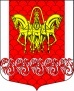 Российская ФедерацияСовет депутатов муниципального образования
Кисельнинское сельское поселениеВолховского муниципального района 
Ленинградской областитретьего созываРЕШЕНИЕот  19 сентября  2016 года  №  34 Об утверждении Положения об административной комиссии МО «Кисельнинское сельское поселение»в новой редакции        В целях приведения в соответствие с действующим законодательством,  руководствуясь федеральным законом от 06.10.2003 года № 131-фз «Об общих принципах организации местного самоуправления в РФ», законом Ленинградской области от 02.07.2003 года № 47-оз «Об административных правонарушениях», Уставом МО «Кисельнинское сельское поселение», Совет депутатов муниципального образования Кисельнинское сельское поселение Волховского муниципального района Ленинградской области третьего созыва, решил:                    1.Утвердить Положение об административной комиссии МО «Кисельнинское сельское поселение» Волховского муниципального района Ленинградской области  в новой редакции согласно приложения.2. Решение от 27.12.2011 года № 60 «Об утверждении Положения об административной комиссии МО «Кисельнинское сельское поселение» считать утратившим силу.3. Опубликовать данное решение в газете «Провинция. Северо-Запад» и разместить на официальном сайте поселения www: кисельня.рф.4. Контроль за исполнением данного решения возложить на постоянную комиссию по ЖКХ, строительству и благоустройству Совета депутатов поселения.5. Решение вступает в силу на следующий день после официального опубликования.Глава муниципального образованияКисельнинское сельское поселение                                              О.В.Аверьянов